                                                                                 Приложение № 1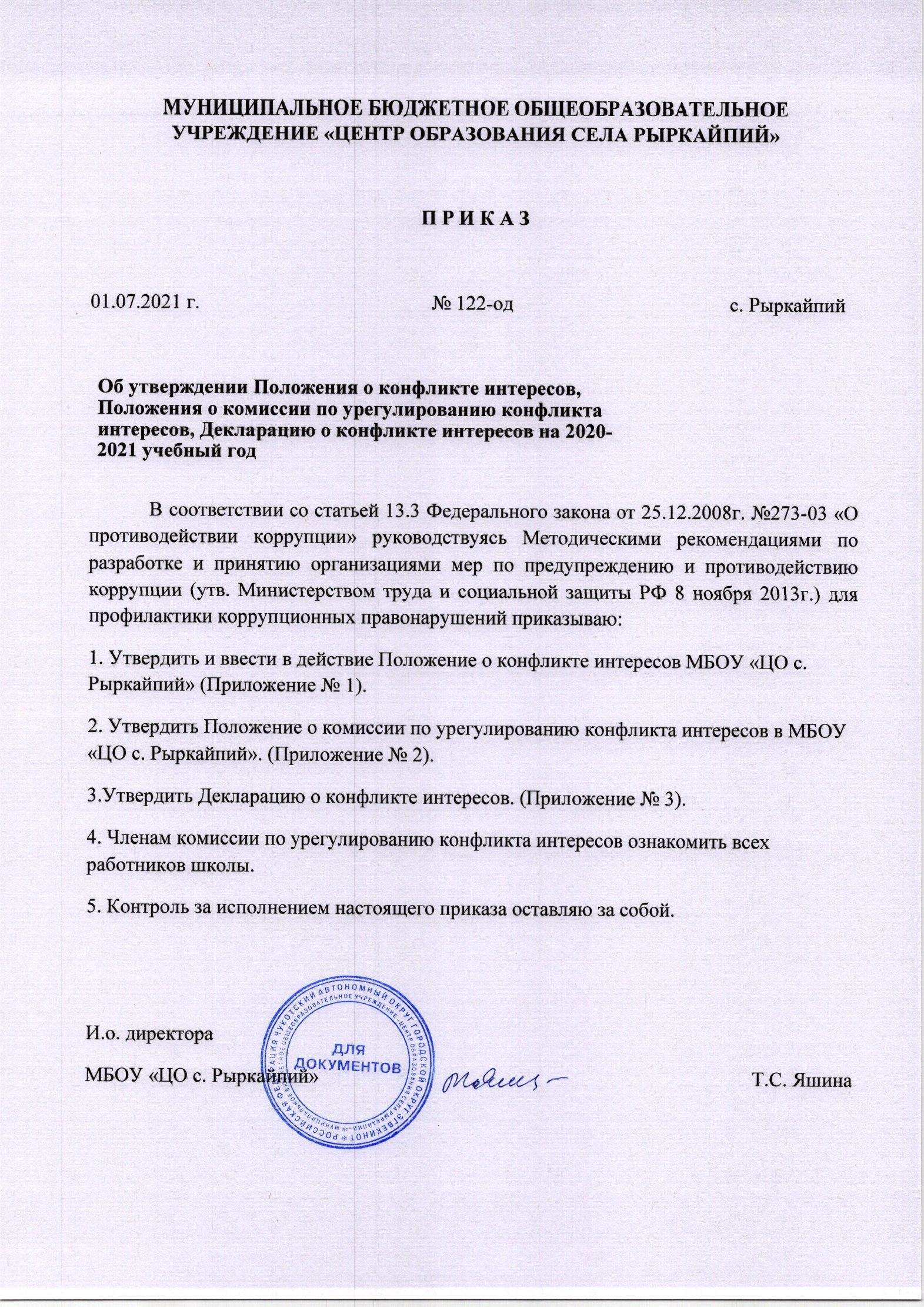                                                                                  к приказу МБОУ «ЦО с. Рыркайпий»                                                                                 от 01.07.2021 № 122Положение о конфликте интересов работников МБОУ «ЦО с. Рыркайпий» (далее - Положение)1. Общие положения1.1. Настоящее Положение устанавливает порядок выявления урегулирования конфликтов интересов, возникающих у работников МБОУ «ЦО с. Рыркайпий» (далее - учреждения), в ходе выполнения ими трудовых обязанностей.1.2. Ознакомление гражданина, поступающего на работу в учреждение, с Положением производится в соответствии со статьей 68 Трудового кодекса Российской Федерации.1.3. Действие настоящего Положения распространяется на всех работников учреждения вне зависимости от уровня занимаемой должности.2. Основные принципы предотвращения и урегулирования конфликта интересов2.1. В основу работы по предотвращению и урегулированию конфликта интересов положены следующие принципы:обязательность раскрытия сведений о реальном или потенциальном конфликте интересов;индивидуальное рассмотрение и оценка рисков для учреждения при выявлении каждого конфликта интересов и его урегулирования; конфиденциальность процесса раскрытия сведений о конфликте интересов и процесса его урегулирования;соблюдение баланса интересов учреждения и работника учреждения при урегулировании конфликта интересов;защита работника учреждения от преследования в связи с сообщением о конфликте интересов, который был своевременно раскрыт работником и урегулирован (предотвращен) учреждением.2.2. Формы урегулирования конфликта интересов работников учреждения должны применяться в соответствии с Трудовым кодексом Российской Федерации.3. Порядок раскрытия конфликта интересов работником учреждения и его урегулирования3.1. Ответственным за прием сведений о возникающих (имеющихся) конфликтах интересов является структурное подразделение или должностное лицо учреждения, ответственное за противодействие коррупции.3.2. Процедура раскрытия конфликта интересов утверждается локальным актом учреждения и доводится до сведения всех ее работников.3.3. Раскрытие конфликта интересов осуществляется в письменной форме.3.4. Информация о возможности возникновения или возникновении конфликта интересов представляется в виде декларации о конфликте интересов в следующих случаях:при приеме на работу; при назначении на новую должность; в ходе проведения ежегодных аттестаций на соблюдение этических норм, принятых в учреждении; при возникновении конфликта интересов. 3.5. Допустимо первоначальное раскрытие конфликта интересов в устной форме с последующей фиксацией в письменном виде.4. Возможные способы разрешения возникшего конфликта интересов4.1. Декларация о конфликте интересов изучается должностным лицом учреждения, ответственным за противодействие коррупции, и направляется руководителю учреждения. 4.2. Руководитель учреждения рассматривает декларацию о конфликте интересов, оценивает серьезность возникающих для учреждения рисков и, в случае необходимости, определяет форму урегулирования конфликта интересов. 4.3. Рассмотрение декларации о конфликте интересов осуществляется руководителем учреждения и должностным лицом учреждения, ответственным за противодействие коррупции, конфиденциально. 4.4. Формы урегулирования конфликта интересов:ограничение доступа работника учреждения к конкретной информации, которая может затрагивать его личные интересы; добровольный отказ работника учреждения или его отстранение (постоянное или временное) от участия в обсуждении и процессе принятия решений по вопросам, которые находятся или могут оказаться под влиянием конфликта интересов; пересмотр и изменение функциональных обязанностей работника учреждения;перевод работника учреждения на должность, предусматривающую выполнение функциональных обязанностей, не связанных с конфликтом интересов, в соответствии с Трудовым кодексом Российской Федерации; отказ работника учреждения от своего личного интереса, порождающего конфликт с интересами учреждения; увольнение работника учреждения в соответствии со статьей 80 Трудового кодекса Российской Федерации;увольнение работника учреждения в соответствии с пунктом 7.1 части первой статьи 81 Трудового кодекса Российской Федерации; иные формы разрешения конфликта интересов. 4.5. По письменной договоренности учреждения и работника учреждения, раскрывшего сведения о конфликте интересов, могут применяться иные формы урегулирования.4.6. При принятии решения о выборе конкретного метода разрешения конфликта интересов учитывается степень личного интереса работника учреждения, вероятность того, что его личный интерес будет реализован в ущерб интересам учреждения.5. Обязанности работника учреждения в связи с раскрытием и урегулированием конфликта интересов5.1. При принятии решений по деловым вопросам и выполнении своих должностных обязанностей работник учреждения обязан:руководствоваться интересами учреждения без учета своих личных интересов, интересов своих родственников и друзей;избегать ситуаций и обстоятельств, которые могут привести к конфликту интересов;раскрывать возникший (реальный) или потенциальный конфликт интересов; содействовать урегулированию возникшего конфликта интересов.                                                                                                   Приложение № 2                                                                                                      к приказу МБОУ «ЦО с. Рыркайпий»                                                                                                      от 01.07.2021 № 122Положениео комиссии по урегулированию конфликта интересов в МБОУ «ЦО с. Рыркайпий»Общие положенияКомиссия по урегулированию конфликта интересов в МБОУ «ЦО с. Рыркайпий» (далее - Комиссия) создана в целях рассмотрения вопросов, связанных с урегулированием ситуаций, когда личная заинтересованность лиц (работников Учреждения) влияет или может повлиять на объективное исполнение ими должностных обязанностей.Комиссия в своей деятельности руководствуется Конституцией Российской Федерации, Федеральными конституционными законами, Федеральными законами, приказами Департамента образования города Москвы и настоящим Положением.Численность и персональный состав Комиссии утверждается и изменяется приказом директора МБОУ «ЦО с. Рыркайпий» (далее - Учреждение).Комиссия по урегулированию конфликта интересов действует на постоянной основе.Задачи и полномочия КомиссииОсновными задачами Комиссии являются:а)	содействие в урегулировании конфликта интересов, способного привести к причинению вреда законным интересам участников образовательного процесса и организации;б)	обеспечение условий для добросовестного и эффективного исполнения обязанностей работника Учреждения;в)	совместно с группой по антикоррупционной деятельности исключение злоупотреблений со стороны работников Школы при выполнении их должностных обязанностей;г)	противодействие коррупции. Комиссия имеет право:а) приглашать на свои заседания должностных лиц органов государственной власти и органов местного самоуправления, а также представителей подведомственных учреждений и иных лиц.Порядок работы КомиссииОснованием для проведения заседания Комиссии является полученная от правоохранительных, судебных или иных государственных органов, от организаций, должностных лиц или граждан информация о наличии у работника учреждения личной заинтересованности, которая приводит или может привести к конфликту интересов.Данная информация должна быть представлена в письменной форме и содержать следующие сведения:а)	фамилию, имя, отчество работника Учреждения и занимаемая им должность;б)	описание признаков личной заинтересованности, которая приводит или может привести к конфликту интересов;в)	данные об источнике информации.В Комиссию могут быть представлены материалы, подтверждающие наличие у работников учреждения личной заинтересованности, которая приводит или может привести к конфликту интересов.Комиссия не рассматривает сообщения о преступлениях и административных правонарушениях, а также анонимные обращения, не проводит проверки по фактам нарушения служебной дисциплины.Председатель Комиссии в трёхдневный срок со дня поступления информации о наличии у работника Учреждения личной заинтересованности выносит решение о проведении проверки этой информации. Проверка информации и материалов осуществляется в срок до одного месяца со дня принятия решения о её проведении.Срок проверки может быть продлён до двух месяцев по решению председателя Комиссии. Секретарь Комиссии решает организационные вопросы, связанные с подготовкой заседания Комиссии, а также извещает членов Комиссии о дате, времени и месте заседания, о вопросах, включённых в повестку дня. Дата, время и место заседания Комиссии устанавливаются её председателем после сбора материалов, подтверждающих либо опровергающих информацию о наличии у работника Учреждения личной заинтересованности.Заседание Комиссии считается правомочным, если на нём присутствует не менее половины членов Комиссии. При возможном возникновении конфликта интересов у членов Комиссии в связи с рассмотрением вопросов, включённых в повестку дня заседания Комиссии, они обязаны до начала заседания заявить об этом. В подобном случае соответствующий член Комиссии не принимает участия в рассмотрении указанных вопросов.На заседании Комиссии заслушиваются пояснения работника Учреждения, рассматриваются материалы, относящиеся к вопросам, включённым в повестку дня заседания. Комиссия вправе пригласить на своё заседание иных лиц и заслушать их устные или рассмотреть письменные пояснения.Члены Комиссии и лица, участвовавшие в её заседании, не вправе разглашать сведения, ставшие им известными в ходе работы Комиссии.Решение КомиссииПо итогам рассмотрения информации, являющейся основанием для заседания, Комиссия может принять одно из следующих решений:установить, что в рассмотренном случае не содержится признаков личной заинтересованности работника Учреждения, которая приводит или может привести к конфликту интересов;установить факт наличия личной заинтересованности работника Учреждения, которая приводит или может привести к конфликту интересов.Решения Комиссии принимаются простым большинством голосов присутствующих на заседании членов Комиссии. При равенстве числа голосов голос председателя Комиссии является решающим.Решения комиссии оформляются протоколами, которые подписывают члены комиссии, принявшие участие в её заседании.В решении Комиссии указываются:фамилия, имя, отчество, должность работника Учреждения, в отношении которого рассматривался вопрос о наличии личной заинтересованности, которая приводит или может привести к конфликту интересов;источник информации, ставшей основанием для проведения заседания Комиссии;дата поступления информации в Комиссию и дата её рассмотрения на заседании Комиссии, существо информации;фамилии, имена, отчества членов Комиссии и других лиц, присутствующих на заседании;существо решения и его обоснование;результаты голосования.Член Комиссии, несогласный с решением Комиссии, вправе в письменном виде изложить своё мнение, которое подлежит обязательному приобщению к протоколу заседания Комиссии. Копии решения Комиссии в течение 10 дней со дня его принятия направляются работнику Учреждения, а также по решению Комиссии - иным заинтересованным лицамРешение Комиссии может быть обжаловано работником Учреждения в 10-ти дневный срок со дня вручения ему копии решения Комиссии в порядке, предусмотренном законодательством Российской Федерации.В случае установления Комиссией факта совершения работником МБОУ «ЦО с. Рыркайпий» действия (бездействия), содержащего признаки административного правонарушения или состава преступления, председатель Комиссии обязан передать информацию о совершении указанного действия (бездействия) и подтверждающие такой факт документы в правоохранительные органы. Решение Комиссии, принятое в отношении работника Учреждения, хранится в его личном деле.Приложение№ 3к приказу МБОУ «ЦО с. Рыркайпий»от 01.07.2021 № 122__________________________________(ФИО и должность непосредственного начальника)____________________________________________________________________ФИО работника, заполнившего декларацию, должность)_______________________________________________Декларация о конфликте интересовПеред заполнением настоящей декларации я ознакомился с Кодексом этики и служебного поведения работников учреждения, Положением о конфликте интересов. 1. Владеете ли Вы или лица, действующие в Ваших интересах, прямо или как бенефициар, акциями (долями, паями) или имеете ли любой другой финансовый интерес:1.1. В активах учреждения? ________1.2. В другой компании, находящейся в деловых отношениях с учреждением (контрагенте, подрядчике, консультанте, клиенте и т.п.)? ________1.3. В компании или организации, которая может быть заинтересована или ищет возможность построить деловые отношения с учреждением или ведет с ней переговоры? ________1.4. В деятельности компании-конкуренте или физическом лице-конкуренте учреждения? ________1.5. В компании или организации, выступающей стороной в судебном или арбитражном разбирательстве с учреждением? ________________________Ответьте "ДА" или "НЕТ" на каждый вопрос. Ответ "ДА" не обязательно означает наличие конфликта интересов, но выявляет вопрос, заслуживающий дальнейшего обсуждения и рассмотрения непосредственным начальником. Необходимо дать разъяснения ко всем ответам "ДА" в месте, отведенном в конце восьмого раздела. Все поставленные вопросы распространяются не только на Вас, но и на Ваших супруга(у), родителей (в том числе приемных), детей (в том числе приемных), родных братьев и сестер).В случае положительного ответа на вопрос необходимо указать, информировали ли Вы ранее об этом должностное лицо учреждения, за противодействие коррупции.2. Являетесь ли Вы или лица, действующие в Ваших интересах, членами органов управления (Совета директоров, Правления) или исполнительными руководителями (директорами, заместителями директоров т.п.), а также работниками, советниками, консультантами, агентами или доверенными лицами:2.1. В компании, находящейся в деловых отношениях с учреждением? ________2.2. В компании, которая ищет возможность построить деловые отношения с учреждением или ведет с ней переговоры? ________2.3. В компании-конкуренте учреждения? ________2.4. В компании, выступающей или предполагающей выступить стороной в судебном или арбитражном разбирательстве с учреждением? ________3. Участвуете ли Вы в настоящее время в какой-либо иной деятельности, кроме описанной выше, которая конкурирует с интересами организации в любой форме, включая, но, не ограничиваясь, приобретение или отчуждение каких-либо активов (имущества) или возможности развития бизнеса или бизнес-проектами? ________4. Участвовали ли Вы в какой-либо сделке от лица учреждения (как лицо, принимающее решение, ответственное за выполнение контракта, утверждающее приемку выполненной работы, оформление, или утверждение платежных документов и т.п.), в которой Вы имели финансовый интерес в контрагенте? ________5. Получали ли Вы когда-либо денежные средства или иные материальные ценности, которые могли бы быть истолкованы как влияющие незаконным или неэтичным образом на коммерческие операции между организацией и другим предприятием, например, плату от контрагента за содействие в заключение сделки с учреждением? ________6. Производили ли Вы когда-либо платежи или санкционировали платежи учреждения, которые могли бы быть истолкованы как влияющие незаконным или неэтичным образом на коммерческую сделку между учреждением и другим предприятием, например, платеж контрагенту за услуги, оказанные организации, который в сложившихся рыночных условиях превышает размер вознаграждения, обоснованно причитающегося за услуги, фактически полученные учреждением? ________7. Производили ли Вы когда-либо платежи, предлагали осуществить какой-либо платеж, санкционировали выплату денежных средств или иных материальных ценностей, напрямую или через третье лицо государственному служащему, кандидату в органы власти или члену политической партии для получения необоснованных привилегий или оказания влияния на действия или решения, принимаемые государственным институтом, с целью сохранения бизнеса или приобретения новых возможностей для бизнеса учреждения? ________8. Раскрывали ли Вы третьим лицам какую-либо информацию об учреждении:8.1. Которая могла бы оказать существенное влияние на стоимость ее ценных бумаг на фондовых биржах в случае, если такая информация стала бы широко известна? ________8.2. С целью покупки или продажи третьими лицами ценных бумаг учреждения на фондовых биржах к Вашей личной выгоде или выгоде третьих лиц? ________9. Раскрывали ли Вы в своих личных, в том числе финансовых, интересах какому-либо лицу или компании какую-либо конфиденциальную информацию (планы, программы, финансовые данные, формулы, технологии и т.п.), принадлежащую учреждению и ставшую Вам известной по работе или разработанную Вами для учреждения во время выполнения своих обязанностей? ________10. Раскрывали ли Вы в своих личных, в том числе финансовых, интересах какому-либо третьему физическому или юридическому лицу какую-либо иную связанную с учреждением информацию, ставшую Вам известной по работе? ________11. Использовали ли Вы средства учреждения, время, оборудование (включая средства связи и доступ в Интернет) или информацию таким способом, что это могло бы повредить репутации учреждения или вызвать конфликт с интересами учреждения? ________12. Участвуете ли Вы в какой-либо коммерческой и хозяйственной деятельности вне занятости в учреждении (например, работа по совместительству), которая противоречит требованиям учреждения к Вашему рабочему времени и ведет к использованию к выгоде третьей стороны активов, ресурсов и информации, являющихся собственностью учреждения? ________13. Работают ли члены Вашей семьи или близкие родственники в учреждении, в том числе под Вашим прямым руководством? ________14. Работает ли в учреждении какой-либо член Вашей семьи или близкий родственник на должности, которая позволяет оказывать влияние на оценку эффективности Вашей работы? ________15. Оказывали ли Вы протекцию членам Вашей семьи или близким родственникам при приеме их на работу в учреждение или давали оценку их работе, продвигали ли Вы их на вышестоящую должность, оценивали ли Вы их работу и определяли их размер заработной платы или освобождали от дисциплинарной ответственности? _______16. Нарушали ли Вы правила обмена деловыми подарками и знаками делового гостеприимства? ________17. Известно ли Вам о каких-либо иных обстоятельствах, не указанных выше, которые вызывают или могут вызвать конфликт интересов, или могут создать впечатление у Ваших коллег и руководителей, что Вы принимаете решения под воздействием конфликта интересов? ________В случае положительного ответа на любой из вопросов разделов необходимо изложить подробную информацию для всестороннего рассмотрения и оценки обстоятельств. _____________________________________________________________________________________________________________________________________________________________________________________________________________________________________________________________________________________________________________________________________________________________________________________________________________________________________________________________________18. Какие доходы получили Вы и члены Вашей семьи по месту основной работы за отчетный период?_____________________________________________________________________________________________________________________________________________________________________________________________________________________________________________________________________________________________________________________________________________________________________________________________________________________________________________________________________19. Какие доходы получили Вы и члены Вашей семьи не по месту основной работы за отчетный период?_________________________________________________________________________________________________________________________________________________________________________________________________Настоящим подтверждаю, что я прочитал и понял все вышеуказанные вопросы, а мои ответы и любая пояснительная информация являются полными, правдивыми и соответствуют действительности.Подпись: _____________________